Various views of Assembled Modular paper punchSide views of Modular Paper punch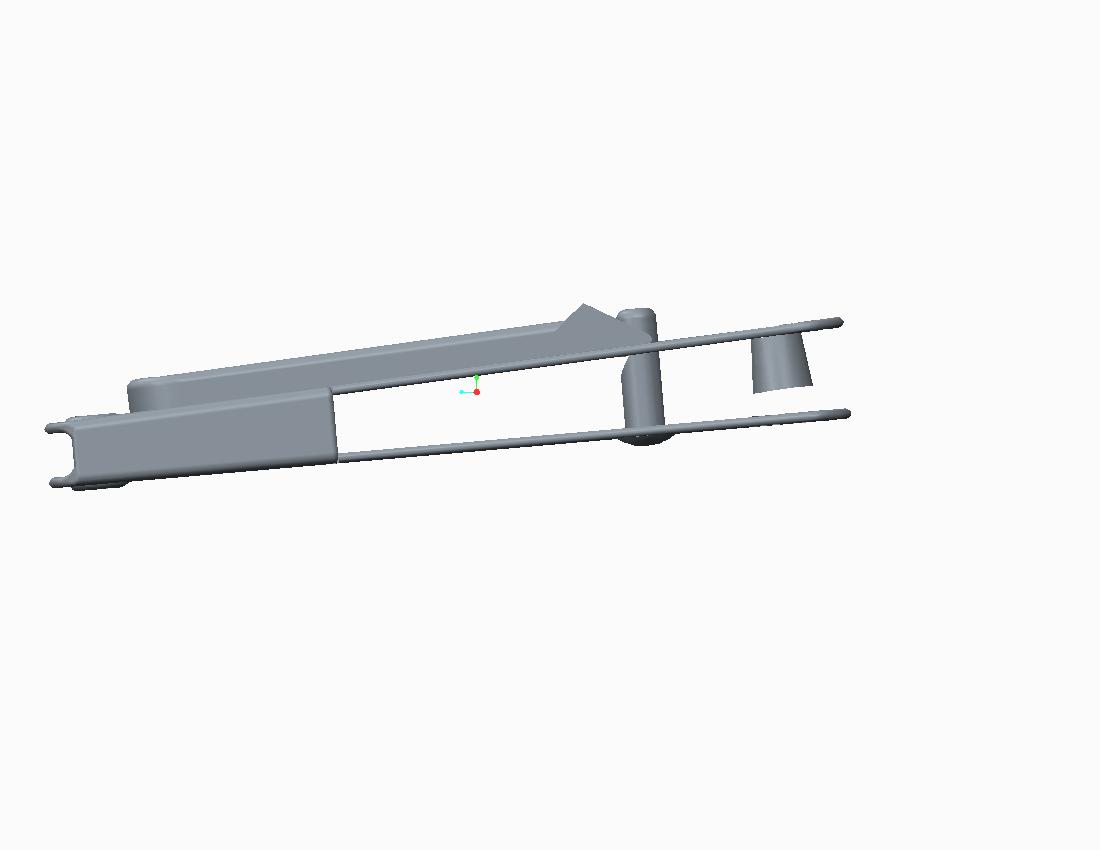 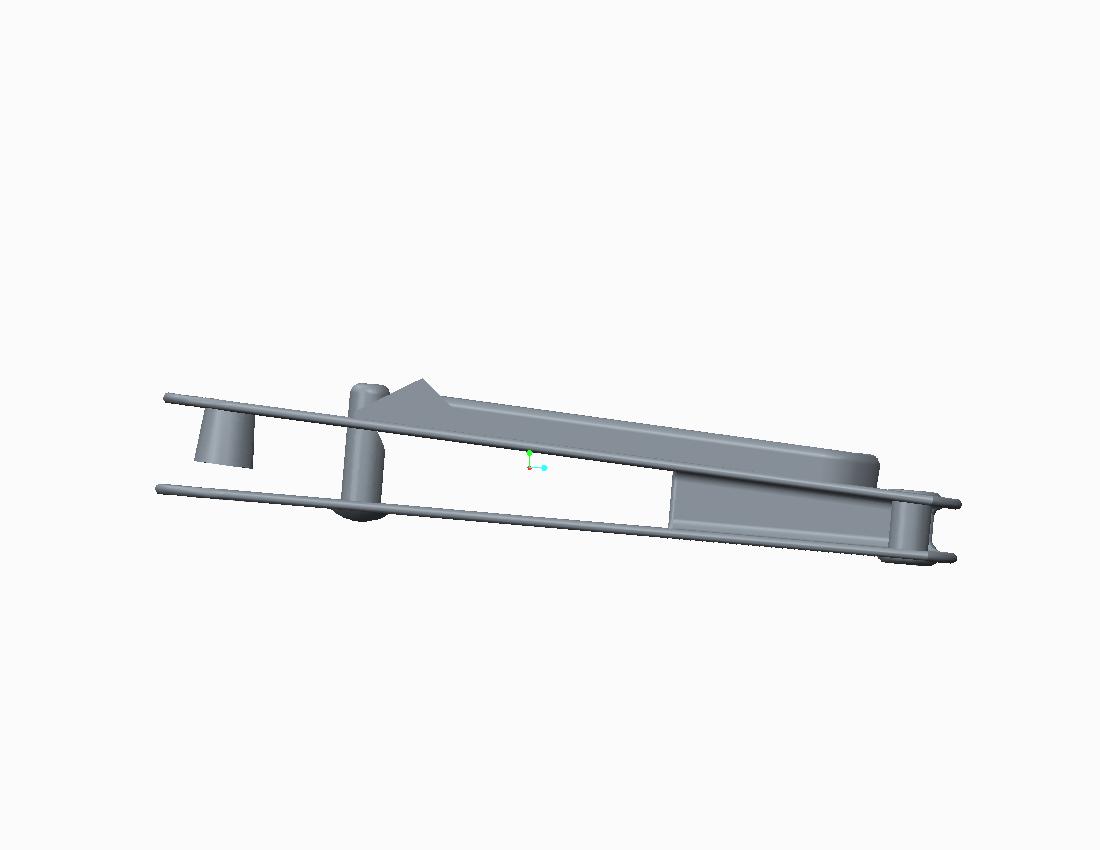 Standard view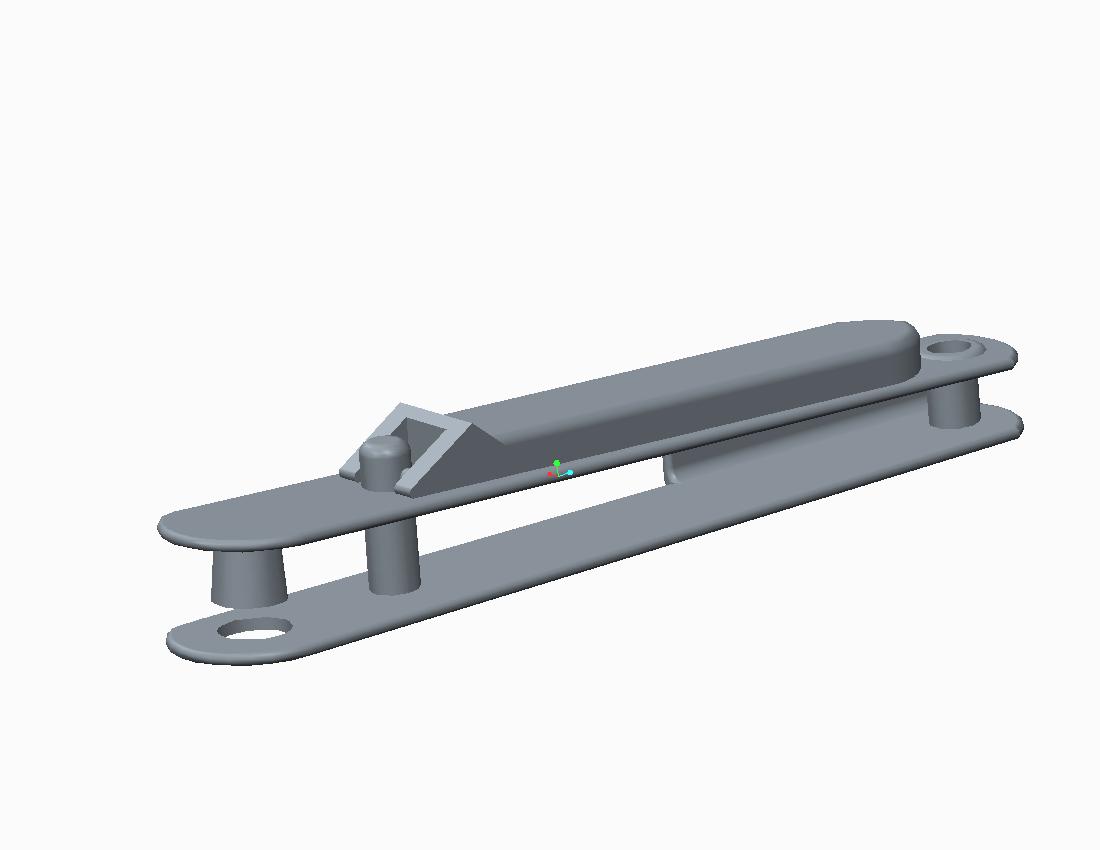 Top view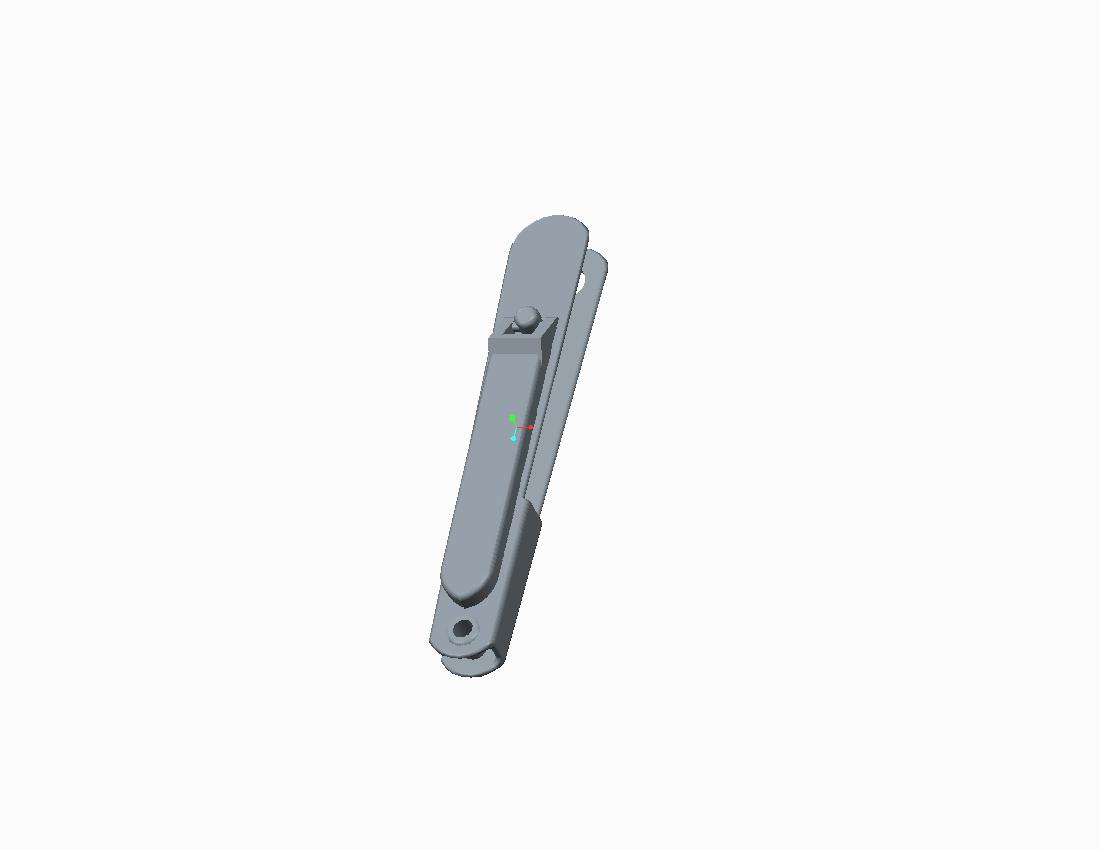 Side views of Modular Paper punch with Yarn scissors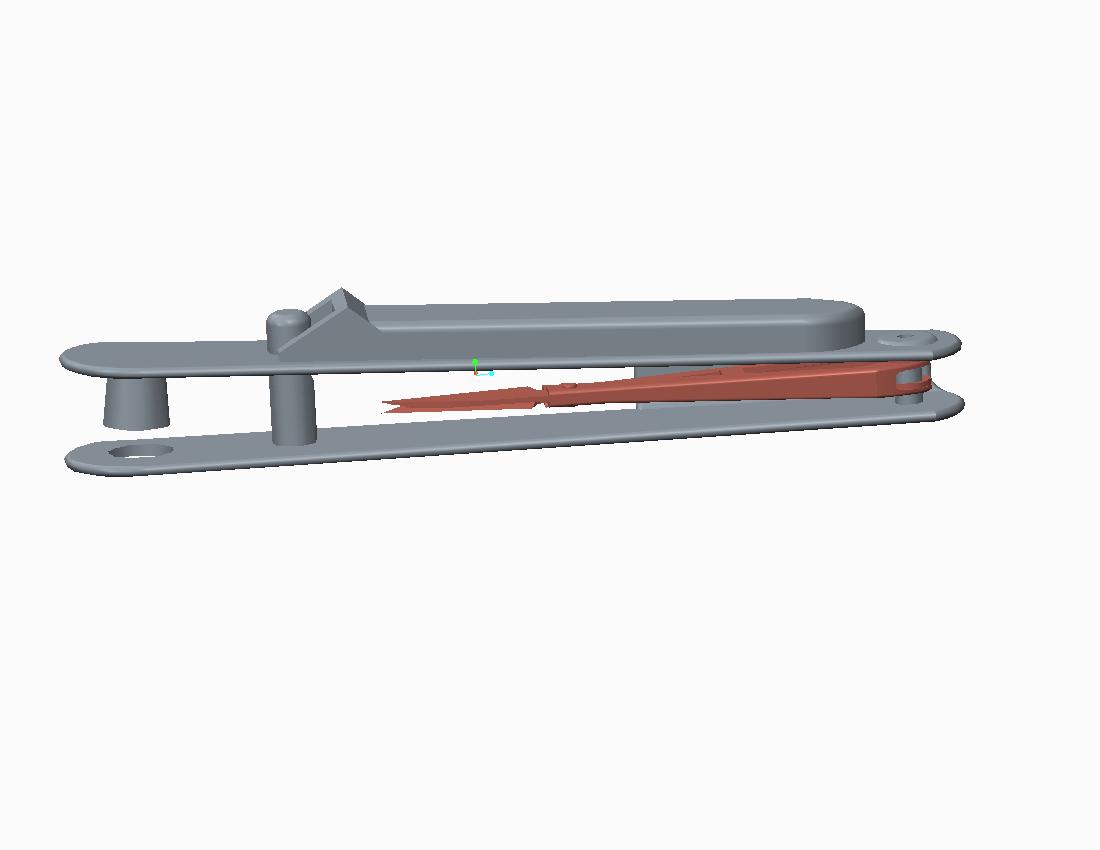 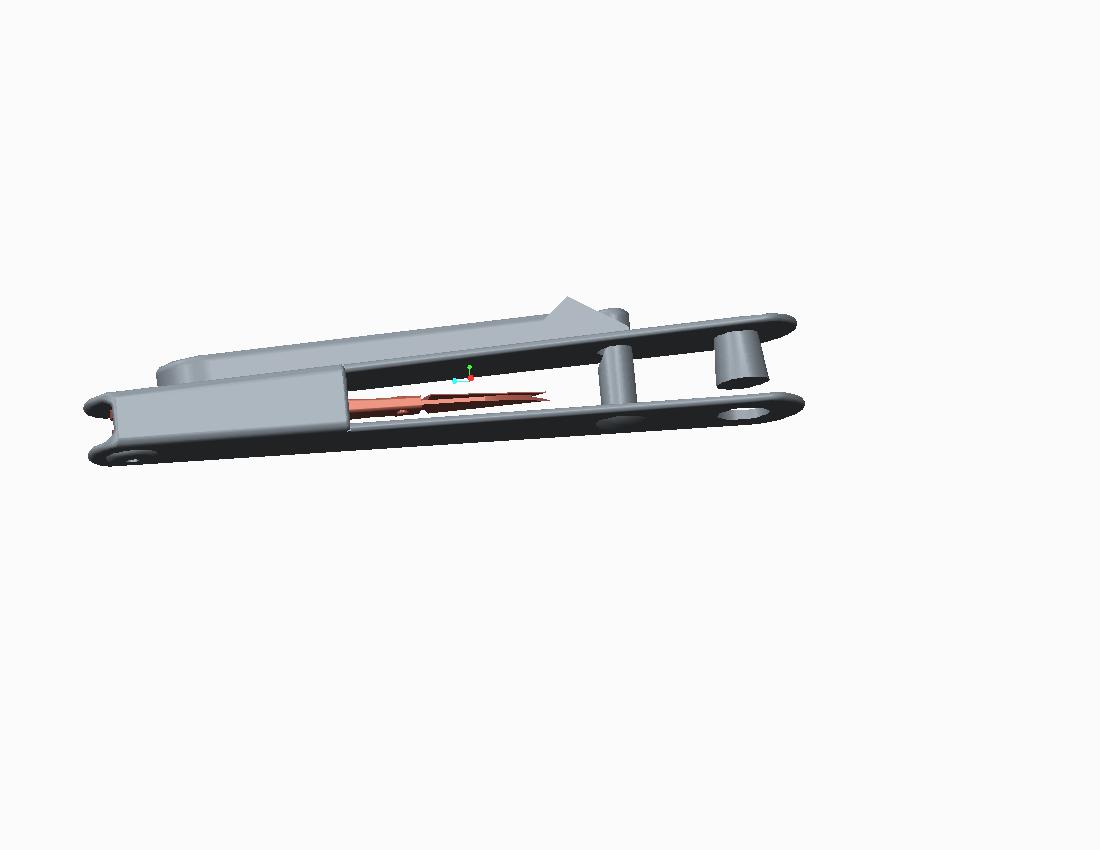 Top view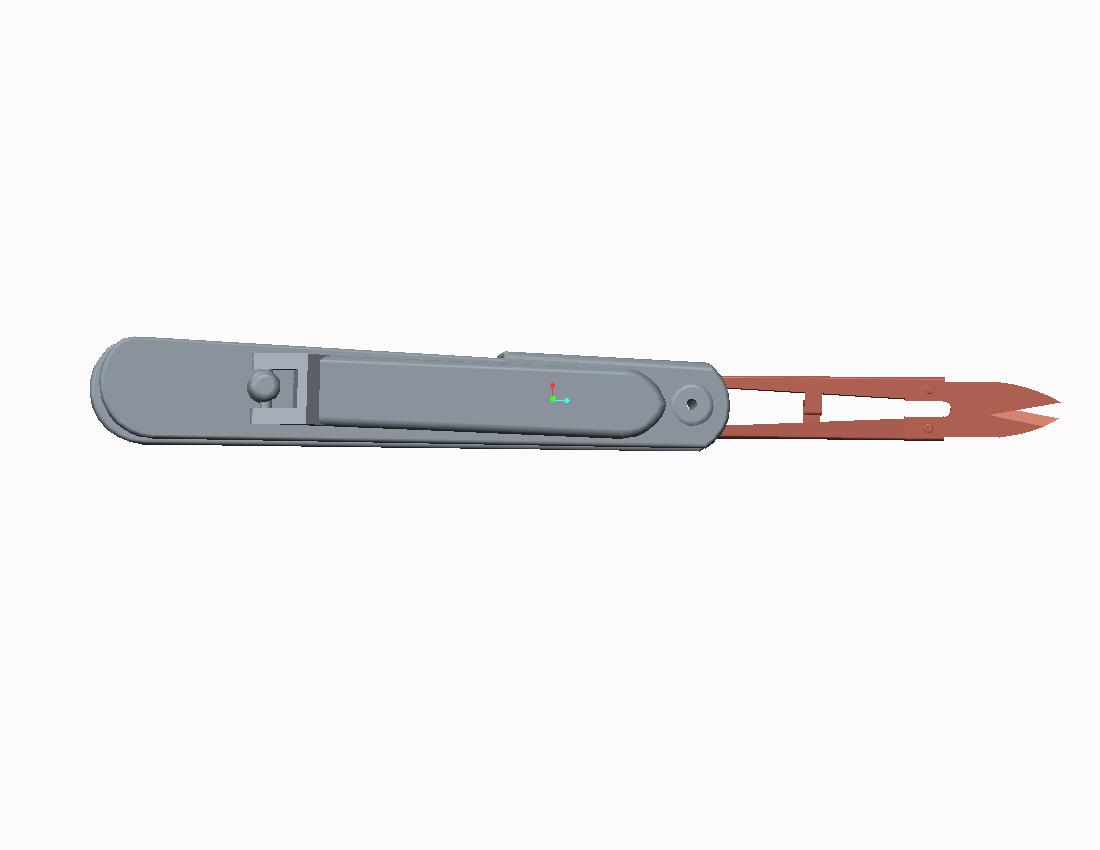 Standard view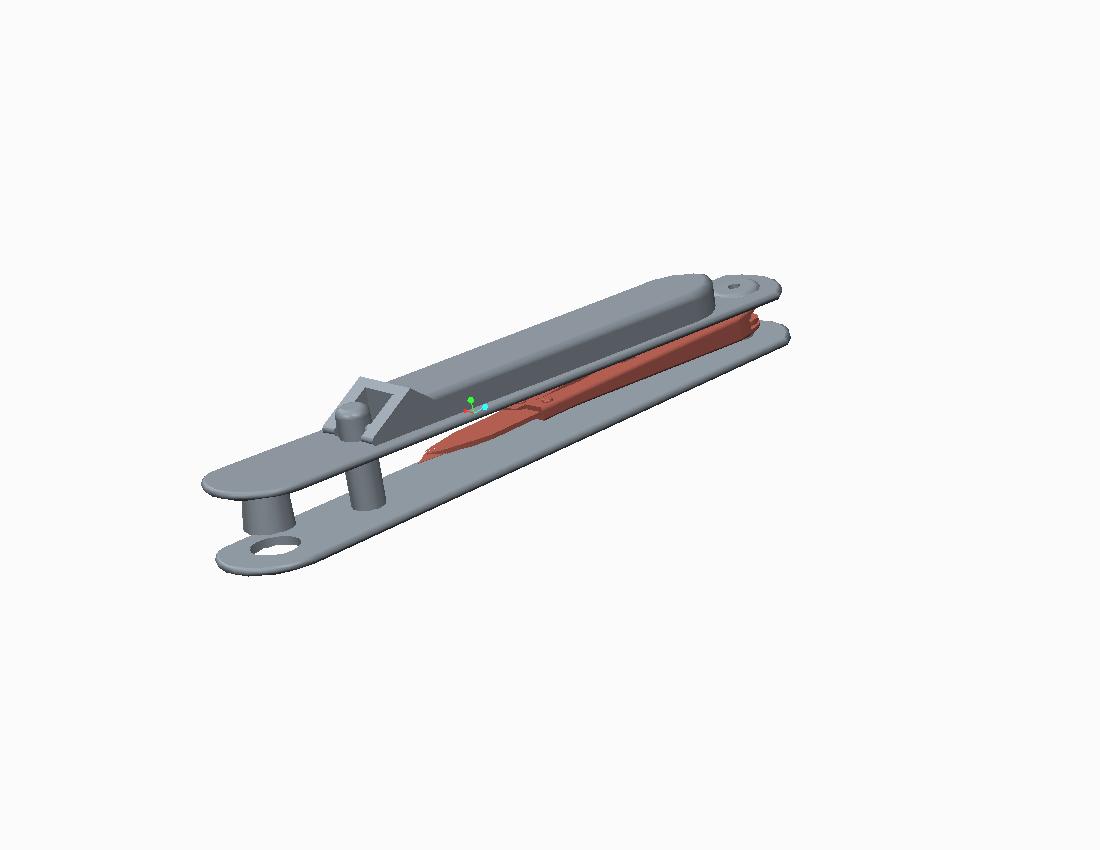 